H27体育祭今年の運動会は雨のため5月29日と6月1日の2日間かけて行われました。多くの競技の中から印象的だったものを紹介します。1　部活動対抗リレー部活動対抗リレーでは、各部活の代表4人がグラウンドを走りました。競技中、音楽部は楽器を持って走り、水泳部は水着で走りととても盛り上がりました。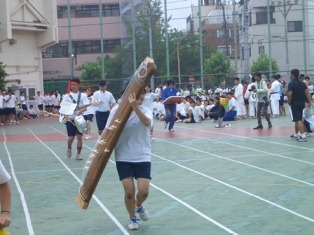 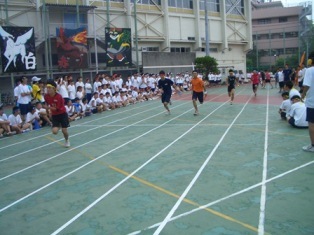 2　応援団発表各団が太鼓や音楽に合わせてダンスを踊り、体育祭を盛り上げてくれました。今年は、赤団が優勝しました。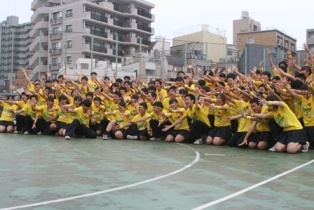 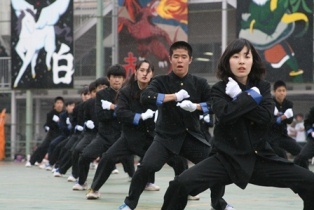 3　騎馬戦各団の男子全員が参加して行いました。迫力があり、とても白熱した戦いになりました。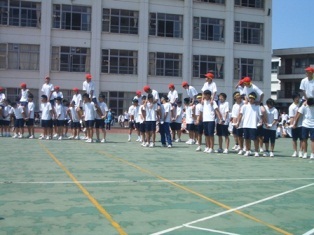 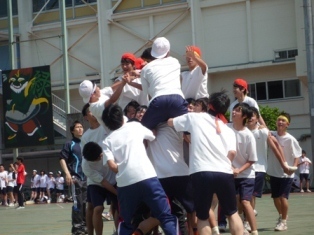 4　分団対抗リレー各団の代表が団を背負って走りました。優勝は緑団でした。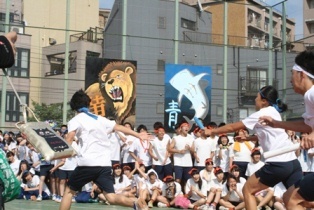 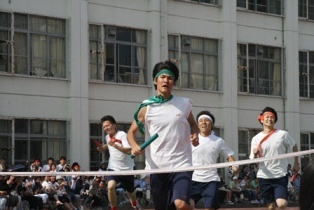 5　総合優勝今年は、1位白団　2位緑団　三位赤団でした。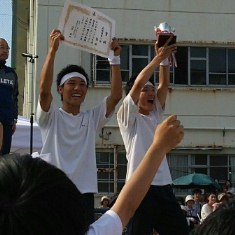  ＜文・写真：コンピュータ部＞H29体育祭今年は、雨のため体育祭予備日5月29日（月）に体育祭を行いました。
 午前の部では1、2年生の全員リレーや棒引き、マスコット団の発表などが行われました。



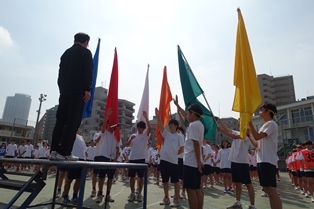 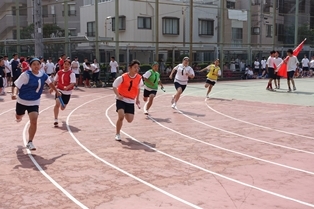 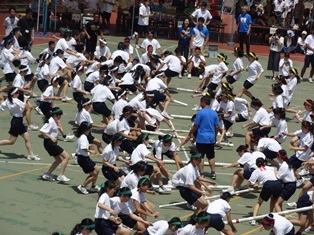 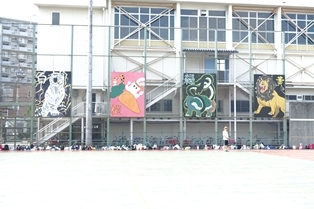 午後の部は、応援団による迫力のある応援合戦から始まり、騎馬戦や綱引き、3年性の全員リレー、部活動対抗リレーの決勝、援団リレーなどが行われました。
 


マスコット団　準優勝：青団　優勝：赤団
応援団　準優勝：橙団　優勝：青団でした。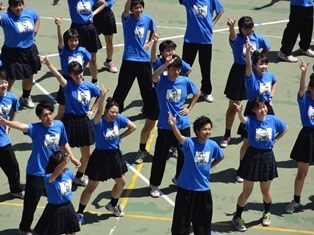 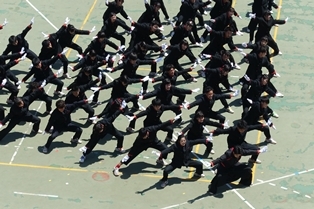 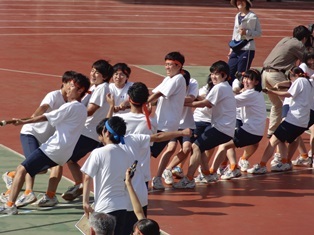 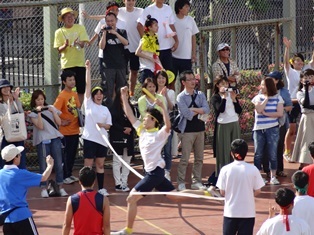 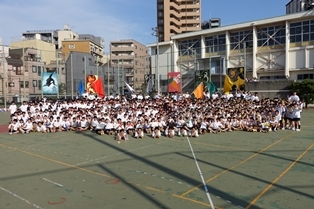 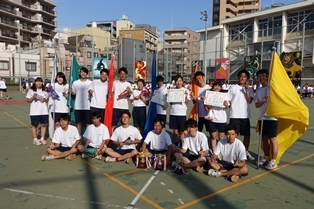 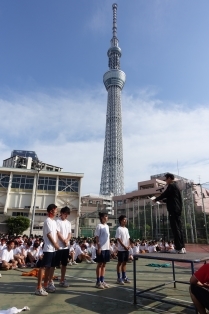 総合優勝　青団　　　　　　　　　　　　　　　　　　　　　　　　　　　　　　　　　＜文・写真：コンピュータ部＞